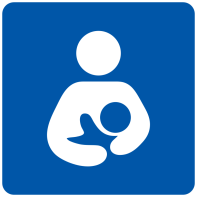 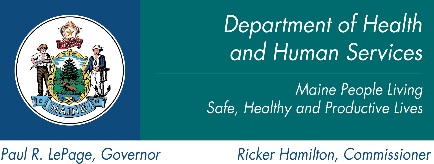 توافق نامه امانت:اینجانب می‌دانم که برنامه تغذیه Maine CDC WIC یک شیر دوش امانتی را در اختیار من قرار می‌دهد.من می‌دانم که شیر دوش‌ها بر اساس اولویت به اعضا امانت داده می‌شود و من باید بنا به درخواست و یا در صورتی که شخص دیگری در اولویت بالاتری قرار داشته باشد، شیر دوش را تحویل دهم.من می‌دانم که در شرایط زیر باید شیر دوش را برگردانم:جلسه ملاقاتی را از دست بدهم یا دیگر در WIC شرکت نکنمکودک به اولین تولد خود رسیده باشدنیاز پزشکی رفع شده باشدکودک شیر خشک مکمل را بیشتر از میزان مجاز دریافت می‌کندکارکنان WIC قادر نباشند برای ارزیابی نیاز مستمر من به شیر دوش، به من دسترسی پیدا کنند من می‌دانم که مسئولیت شیر دوش بر عهده من است و باید آن را با همان شرایط زمان تحویل، بازگردانم.  من می‌دانم که اگر شیر دوش را بازنگردان یا به شیر دوش آسیب بزنم، برنامه WIC می‌تواند کل مبلغ شیر دوش را از من مطالبه کند.  من می‌دانم که این شیر دوش تا 1000 دلار ارزش دارد.
__________________________________	______________________________امضای متقاضی					تاریخ_____________________________________   	  ______________________________      ________________________________نام امضا کننده مشترک (اگر متقاضی زیر 18 سال باشد) 	  امضای مشترک				   شماره تلفن امضا کننده مشترک__________________________________        ____________________امضا کارمند WIC       	        		                   تاریخ                  روش مونتاژ، استفاده و تمیزکاری بازبینی شد ____________                                                                                                                                                                               حروف اول نام کارمندتاریخ بازگشت: ______________		     حروف اول نام کارمند: __________________نام آژانس محلی:مدل شیر دوش:شماره سریال شیردوش:شماره برچسب اموال شیردوش:نام و شماره شناسایی عضو (مادر)نام و شماره شناسایی کودک:تاریخ تولد کودک:شماره تلفن منزل:شماره تلفن جایگزین:نام شخصی دیگر برای تماس:شماره تلفن شخصی دیگر برای تماس:دلیل برای امانت شیردوش:    دلیل برای امانت شیردوش:    